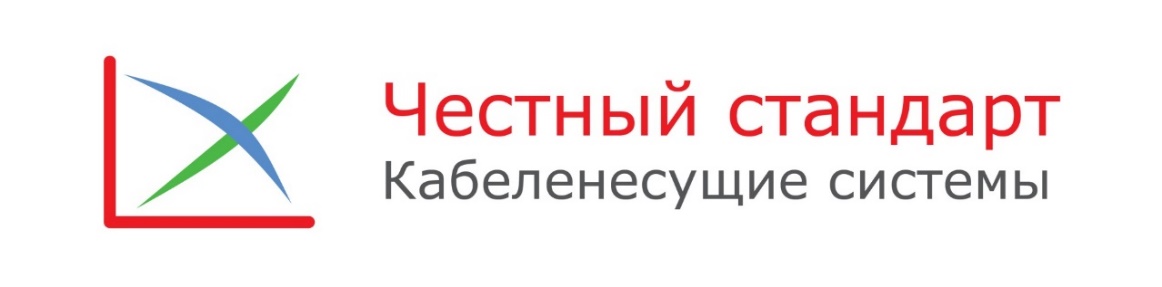 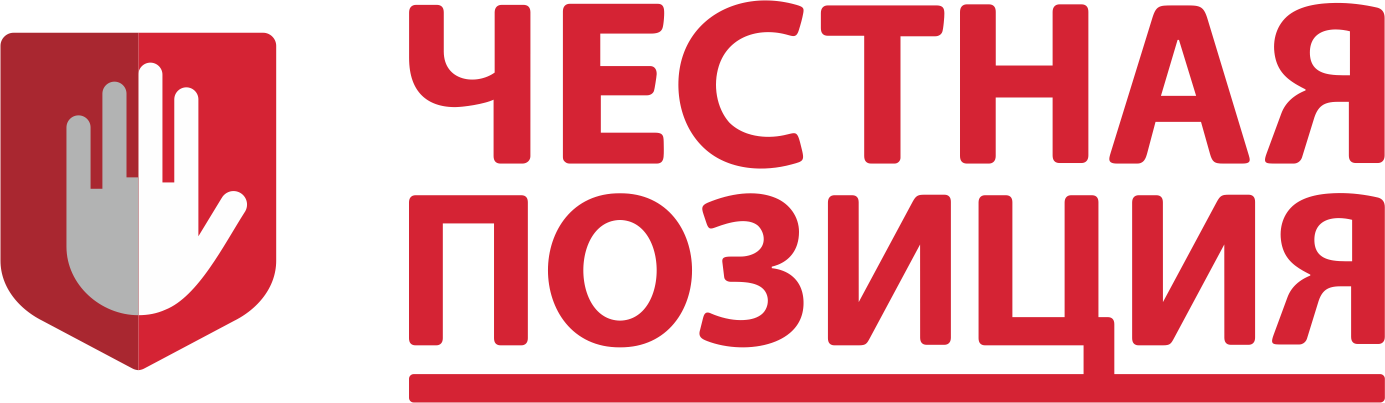 Результаты тестирования образцов листовых лотков в рамках 1-ого этапа проекта «Соответствие базовых параметров листовых лотков». Испытания проводились техническим оператором проекта «Соответствие базовых параметров кабеленесущих систем» – ООО ДЕТЕКТИВНАЯ КОМПАНИЯ «ЗОВ И ПАРТНЕРЫ» в аккредитованной лаборатории «ИЛ БТ» ООО «ИЛ ЭП ЭМС».«*» – Производитель привел сопроводительную документацию и информационные материалы в соответствие с фактическими значениями БРН№ участникаНаименование производителяГруппа продукцииВывод о соответствии требованиям ГОСТ Р 52868-2007 п.10.3.3Вывод о соответствии требованиям по параметрам прогибаВывод о соответствии требованиям по увеличенной нагрузке - 1,7 БРНДата проведения испытанийУчастник 1ДКСЛистовые лоткиСоответствуетСоответствуетСоответствуетиюнь 2018Участник 2IEKЛистовые лоткиСоответствует*СоответствуетСоответствуетиюль 2018; август 2019Участник 3КМ-профильЛистовые лоткиСоответствуетСоответствуетСоответствуетиюль 2018Участник 4ОСТЕКЛистовые лоткиСоответствуетСоответствуетСоответствуетавгуст 2018Участник 5Северная АврораЛистовые лоткиСоответствуетСоответствуетСоответствуетноябрь 2018Участник 6OBO BettermannЛистовые лоткиСоответствует*СоответствуетСоответствуетдекабрь 2018Участник 7EKFЛистовые лоткиСоответствуетСоответствуетСоответствуетиюль 2019; ноябрь 2019